 Методические поясненияУрок технологии «Подарок своими руками» - это пример занятия, основанного на активном использовании возможностей ЦОР в процессе творческой работы по созданию реального нового продукта. В данном случае это разделочная доска необычной формы. Перед учеником ставится задача не просто изготовить оригинальную разделочную доску, но и развить в себе базовые компетенции, соответствующие уровню 5 класса. Это достигается с помощью применения возможностей современных образовательных технологий. В данном случае – ЦОР. Возможны три варианта проведения занятия: с использованием компьютерного класса  или индивидуальных ноутбуков (оптимально), с применением только интерактивной доски, с применением только мультимедийного проектора и экрана. Разработанное программное обеспечение позволяет  работать эффективно по любому варианту. Здесь будет рассмотрен наиболее эффективный вариант – применение ноутбуков.  Работа с другими вариантами  производится по упрощенным схемам. При этом сохранится главная идея – развитие и совершенствование базовых компетенций учащихся в процессе самостоятельной работы над изделием.Урок  предваряет переход к теме «Выполнение проекта». Он, с одной стороны, является завершающим и обобщающим по теме «Обработка древесины», а с другой – обучающим по теме «Конструирование».    Подарок своими руками.Цель урока:  формирование базовых компетенций учащихся (проявлять      ответственность, самостоятельно приобретать знания, способность работать с разными формами представления информации, умение работать в группе и индивидуально, способность брать ответственность на себя за принятые решения и готовый результат).Задачи урока:Образовательные:Закрепление знаний о приемах работы лобзиком, на сверлильном станке и приемах отделки фанерыСовершенствование умений сверления на станке, выпиливания лобзиком, обращения с шилом и рашпилем.Формирование знаний о приемах и технологиях конструирования Освоение технологии разработки конструкции и технологии изготовления плоской детали с применением ЦОР.Развивающие:Развитие умений по актуализации полученных ранее знаний и умений, функций мышления (анализ, сравнение, обобщение, установление причинно-следственных связей, умение делать выводы), структурных элементов деятельности (целееполагание, саморегуляция). Развитие способностей к логическому мышлению.Воспитательные:Развитие и совершенствование таких качеств личности как аккуратность, усидчивость, терпение, технологическая культура, ответственность за результаты своего труда, бережное отношение к оборудованию и материалам. Тип урока: комбинированный.Особенности урока: интегрированный (с применением ноутбуков или компьютерного класса).Средства обучения: оборудование (столярный верстак, сверлильный станок), инструменты (ножницы, шило, выпиловочный столик, лобзик, рашпиль, «шкурка», лак, кисть), листы бумаги формата А4, инструкционные карты, заготовки из  фанеры 320×220, ноутбуки или компьютеры,интерактивная доска, мультимедийный проектор.Методы обучения: репродуктивный, информационно-рецептивный, частично-поисковый.Ход урока1.Приветствие.2.Повторение пройденного материала  Повторение  (15 – 20 минут) проводится  на ноутбуках или в компьютерном классе , на которых установлен тест «Мастерская». Порядок работы с тестом см.«Приложение» .СЛАЙД 1 (актуализация умений работать на компьютере)Вопросы для актуализации:Как включить компьютер? (включить монитор и запустить системный блок)Как найти и запустить необходимый файл? (каждый файл имеет свою пиктограмму и название; открывается файл двойным левым щелчком мышки или правым щелчком из контекстного меню)Как работать с программой? (все программы содержат пояснительную записку; необходимо ознакомиться с ней)Как перетаскиваются объекты в рабочем окне программы? (на объект наводится курсор мыши, нажимается левая клавиша; теперь объект можно тащить; объект останавливается при отпускании левой клавиши)Что необходимо предпринять при сбое программы? (сообщить учителю и перезапустить программу)3. Тестирование  (10 – 12 минут) Ученики на ноутбуках открывают тест «Мастерская» (см. Приложение. )Учитель: «Ребята, вам предлагается ответить на ряд очень знакомых вам вопросов. Если вы дадите правильный ответ, то рамка окрасится в желтый цвет».После выполнения теста анализируются его результаты .4. Мотивация и целеполагание (2 – 3 минуты)Учитель: «Наша жизнь протекает между буднями и праздниками. Когда на календаре мы видим приближение очередного праздника или  дня рождения родителей или друзей, возникает вопрос о подарке. В поиске подарка мы ходим по многочисленным магазинам и иногда без результата. Тогда у нас появляется мысль ,а не сделать ли подарок своими руками. Тут к нам на помощь приходят знания и умения, а также немного терпения и вот- подарок готов. И ценность этого подарка намного выше, чем у подарка купленного в магазине. Это мое мнение, а вы согласны со мной?»СЛАЙД 2 (тема урока)Учитель: «Вы уже сделали несколько изделий. Молодцы! Но при их изготовлении вы всегда опирались на мою помощь. Пора самим учиться брать ответственность на себя. Вы готовы к этому?»Учитель: «Я предлагаю вам сегодня выйти за рамки обычной работы и самим разработать конструкцию подарка,  составить порядок работы над ним и изготовить разделочную доску необычной формы. Согласны?»Учитель: «Замечательно! Но ведь вам в жизни придется изготавливать не только разделочную доску. Поэтому необходимо понять сам принцип конструирования. Это очень важно! А вы считаете это важным, или нет?»СЛАЙД 3 (эпиграф к уроку)Задание.  Исходя из темы и нашей беседы, сформулируйте задачи занятия.Ученики: «Сегодня на уроке мы должны научиться конструировать изделия необычной формы, разработать технологическую карту, порядок работы и изготовить разделочную доску».СЛАЙД4 (задачи урока)5. Конструирование.Учитель: «Ребята ,прежде чем мы начнем конструировать, давайте не надолго вернемся в окружающий нас мир. Вам предлагается ответить на следующие загадки»СЛАЙД 5 (загадки)Загадки:1. Маленький, удаленький, сквозь землю прошел – красну шапочку нашел (Гриб).2. Под кустами, под елками катится клубок с иголками (Еж).3. Маленький, пузатенький – весь дом стережет (Замок).  Ученики отгадывают загадки. СЛАЙД 6 (ответы) При  ответе вместо загадки  появляется картинка.                      СЛАЙД 7(аналогия) Затем картинка  превращается в форму разделочной доски. Если вы поняли логику конструирования, то легко сможете ответить на вопрос:«Какие качества необходимы Вам для успешного конструирования изделий?» (наблюдательность, фантазия, логическое мышление, остроумие).СЛАЙД 8(вопрос)Главный вывод, который должны сделать ученики – в качестве новых конструкций можно использовать формы предметов из окружающего мира. Для этого надо развивать логическое мышление, остроумие, быть наблюдательным  и  уметь  фантазировать.Учитель «Переходим к следующему этапу – составлению технологии практической работы». 6. Разработка технологии.Учитель: «Здесь все просто. С начало изготавливаем шаблон ».6.1 Практическая работа 1 (5 – 7 минут)Задание. Изготовьте шаблон разделочной доски .Учащиеся изготавливают из листа бумаги формата А 4 шаблон формы разделочной доски из предложенных выше вариантов. СЛАЙД 9(шаблон)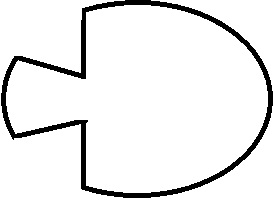 6.2 Практическая работа 2 (38 – 40 минут)СЛАЙД 10 (актуализация основных умений работы с инструментами)  Вводный инструктаж В вводном инструктаже актуализируются следующие знания и умения:разметка детали по шаблонусверление отверстия на сверлильном станкепорядок выпиливания плоской детали лобзикомотделка детали из фанеры рашпилем и «шкуркой», нанесение рисунка маркером, лакирование.контроль качества выполненной работы.СЛАЙД11 (инструкционная карта)Задание. Изготовьте разделочную доску «Грибок» по инструкционной карте.Учитель: «Прежде чем приступать к работе вспомним правила техники безопасности при работе с инструментами и оборудованием  и  определим требования к будущему изделию. Ваши предложения?»Ученик: «Форма изделия должна соответствовать изготовленному шаблону; изделие должно иметь качественную отделку». СЛАЙД 12 (требования к будущему изделию)Учащиеся изготавливают разделочную доску по инструкционной карте.Инструкционная картана изготовление разделочной доски7. Домашние задание (3 – 5 минут)Задание. Придумайте форму плоской подставки под сковороду.     Учащимся предлагается самостоятельно придумать необычную форму плоской подставки под сковороду. При этом они будут использовать знания о конструировании, полученные на уроке. Придуманные конструкции ученики могут описать или нарисовать.СЛАЙД 13 (пример подставки под сковороду)8. Подведение итогов работы. (3 – 5 минут)8.1. Вопросы:    - Какие задачи стояли перед нами? СЛАЙД 14 (задачи урока)- Справились ли мы с ними?     - Какие возникли трудности?8.2. Самоанализ работы учащимися (работа в парах)СЛАЙД 15 (требования к изделию)7.3. Анализ проделанной ребятами работы учителем.        Совместное выставление оценок. СЛАЙД 16 Открытый урокОткрытый урокВозраст5 класс общеобразовательной школы.Раздел программы«Создание изделий из конструкционных и поделочных материалов»Тема программы«Технология изготовления изделий на основе плоскостных деталей. Обработка древесины»Тема занятия«Подарок своими руками»Разработка и изготовление разделочной доски необычной формы.Продолжительность занятия80 минут.Ожидаемый педагогический эффект Развитие  и совершенствование базовых компетенций учащихся, соответствующих их возрастуОперацияЭскизИнструментыИзготовить шаблонлист бумаги формата А4, карандаш, ластик, ножницы                                      Разметить заготовку по шаблону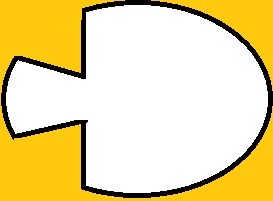 фанера S5, шаблон, карандаш, шило, верстакПросверлить отверстие в заготовке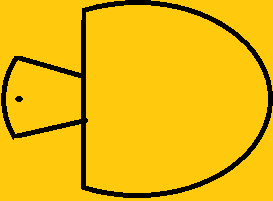 сверлильный станок, сверло Ø12, защитная маскаВыпилить доску по контуру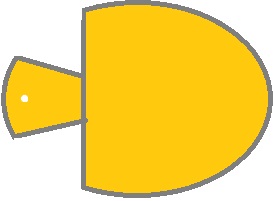 верстак, выпиловочный столик, лобзикПровести отделку изделия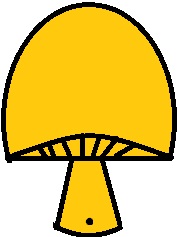 верстак, рашпиль, «шкурка» разной зернистости, маркер, лак, кисть.